深圳市光明区国有资产监督管理局政府信息依申请公开      办理流程图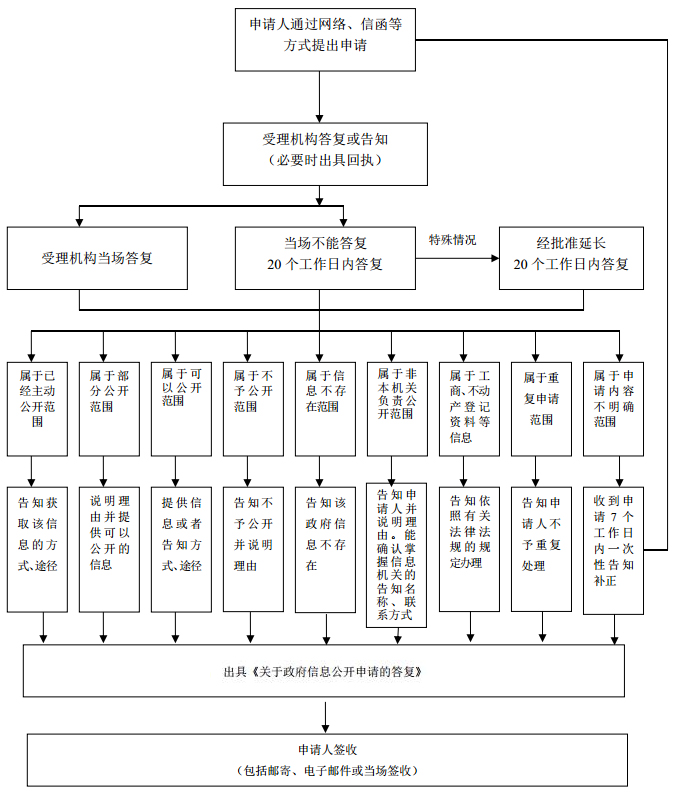 